Základná škola s materskou školou, Hviezdoslavova 415/40, Ludanice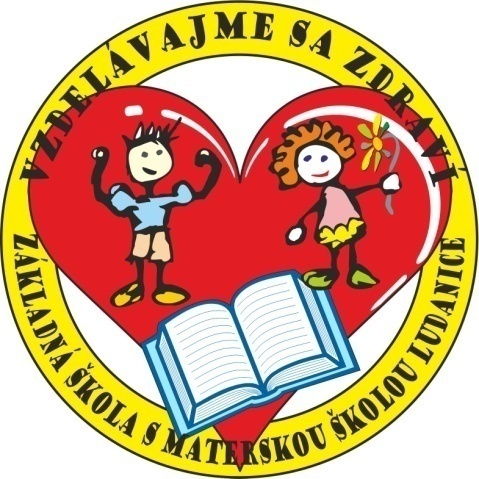 KONCEPČNÝ ZÁMER ROZVOJA ŠKOLYMotto: „ Šance pre všetkých, vždy a vo všetkom“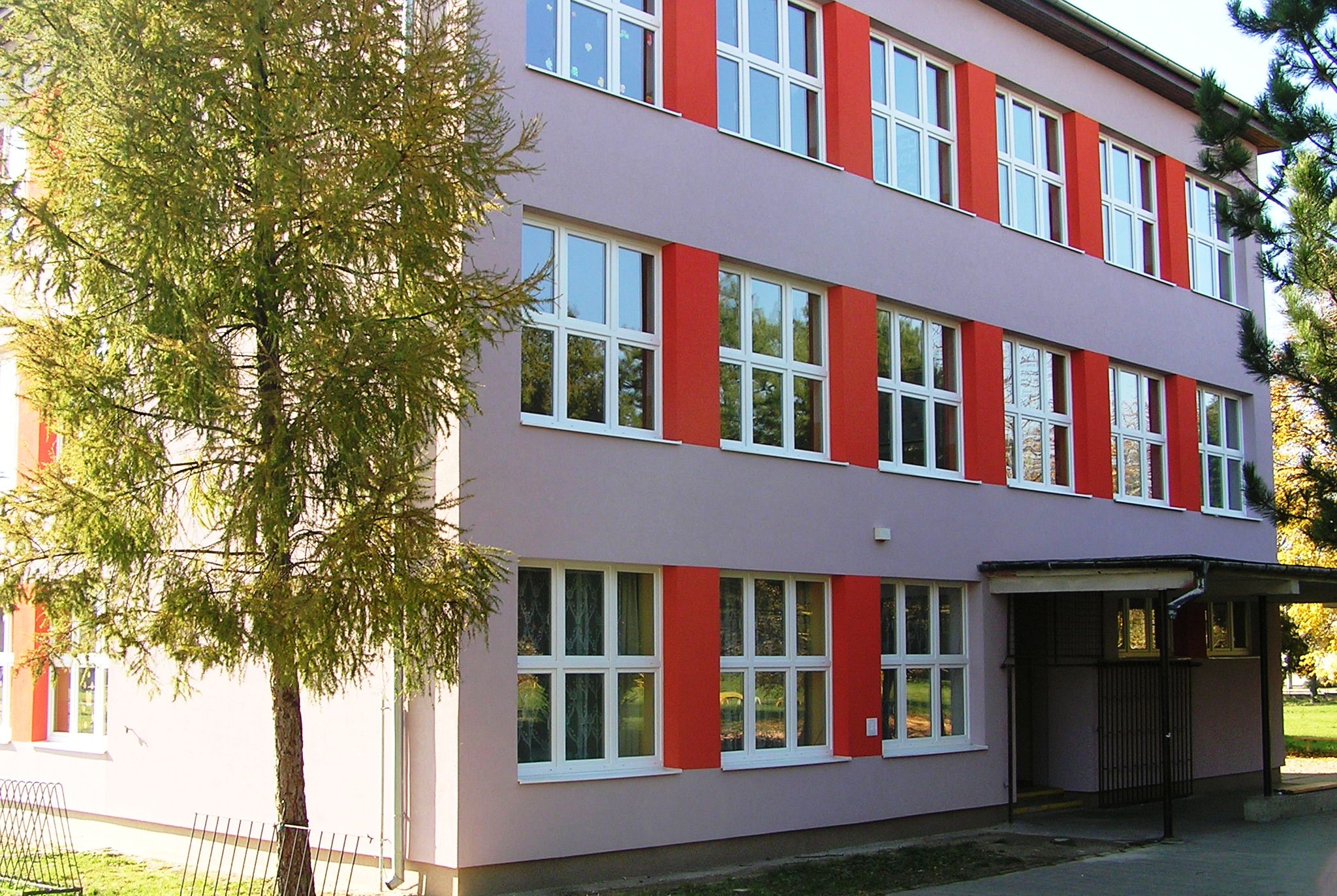 Školský rok: 2022/2023						Mgr. Vladimír Káčer									      riaditeľ školyKoncepcia rozvoja školy je vypracovaná na základe analýzy súčasného stavu, nadväzuje na predchádzajúcu koncepciu rozvoja školy, aktuálny stav školy, tradície a silné stránky školy. Vychádza aj zo sociálnej, spoločenskej, demografickej a ekonomickej analýzy školy.Filozofia školyZákladnou filozofiou školy je vychovať žiaka zdravo sebavedomého, ktorý sa vie aktuálne orientovať vo svete, dokáže vyjadriť a zdôvodniť presadzovanie svojich názorov, zároveň vie prijať konštruktívnu kritiku a tak sa aktívne zapojiť do života spoločnosti. Aktívne rozvíjať osobnostné  danosti každého žiaka, vytvoriť prostredie školy ako centra stretávania sa živej diskusie medzi žiakmi, učiteľmi a rodičmi, viesť ich k schopnosti kriticky a tvorivo myslieť, skupinovo pracovať a vzájomne sa rešpektovať.Návrh koncepcie riadenia a rozvoja školy nadväzuje na predchádzajúcu koncepciu školy vypracovanú na roky 2019 – 2024, na aktuálny stav školy, tradície a silné stránky školy. Rozvíja slabé stránky školy, znižuje riziká a ohrozenia plnením nových úloh a podporuje všetky možné príležitosti. Pri vypracovaní koncepčného zámeru školy sa vychádzalo:Z koncepcie výchovy a vzdelávania v SRZo ŠkVPZ autoevalvácie školy, vonkajších a vnútorných podmienok školy – (legislatíva, demografický vývoj, ekonomické, personálne podmienky školy, materiálne zabezpečenie ...)Hlavné ciele rozvoja školy:Zvýšiť atraktivitu školy pre žiakov, učiteľov, rodičov a širokú verejnosť a nadviazať na sústavné budovanie kvalitnej a perspektívnej inštitúcie v regióne.Vytvoriť konkurencieschopnú školou vo vzťahu k iným školám v našom mikroregióne.Zamerať sa na klímu v škole – zvýšiť kvalitu života v škole pre žiakov aj učiteľov. Budovať školu ako otvorené spoločenstvo žiakov, detí, učiteľov a rodičov, ktorej hlavným poslaním je poskytovať komplexné služby v oblasti výchovy a vzdelávania a vytvárať tak podmienky pre harmonický rozvoj osobnosti žiaka, schopného sa uplatniť v spoločnosti.Vychovávať a viesť žiakov k pohybu a zdravému životnému štýlu.Vychovávať a viesť žiakov k environmentálnej výchove a životného prostredia, zamerať sa na okolie školy a obce.Zlepšovať výchovno-vzdelávacie výsledky – žiak na prvom mieste, podporovať a  dbať na postavenie učiteľa.Eliminovať negatívne vplyvy prostredia.Spolupracovať s rodičmi – dosiahnuť pozitívne prepojenie rodičov na školu a získať ich podporu.Vytvoriť nové, jasné a účinné vnútroškolské normy v súlade s platnom legislatívou.Zamerať sa na ciele a úlohy vedenia školy  - zavádzať a riadiť konštruktívne zmeny – neustále dbať na dobré meno školy.Škola musí spĺňať nasledovné vlastnosti:Škola inovatívnaBudovať v škole podmienky na inovácie vo výchovno vzdelávacom systéme. Využiť potenciál učiteľov a žiakov na presadenie sa v oblastiach ako je robotika, pohybové zručnosti a environmentalizmus. Vzbudzovať u žiakov záujem o tieto oblasti a podporovať ich tak vo vyučovacom procese ako aj v mimoškolskom vzdelávaní. Prehlbovať u detí a žiakov výchovu k bezpečnosti na cestách a to formou prenosného dopravného ihriska spojením teoretických vedomostí s praktickým výcvikom. Zapájať sa do projektov nielen v rámci Slovenskej republiky ale aj Európy.Škola priateľskáVytvoriť v škole prostredie, atmosféru, v ktorej sa budú cítiť deti, žiaci, učitelia a personál bezpečne, neohrozene a spokojne. Na základe vzájomnej dôvery, poznávania, diskusií a spolupráce je potrebné vo vyučovacom procese budovať a udržiavať vzťahy žiak – učiteľ, žiak – žiak, učiteľ – učiteľ. Vo vzájomných vzťahoch dbať na rešpektovanie každého, poznať svoje práva a povinnosti, rešpektovať práva ostatných, vedieť vyjadriť svoj názor. Prehlbovať povedomie pomáhať tým, ktorí našu pomoc potrebujú. Spolupracovať s celosvetovou organizáciou UNICEF v rámci pomoci deťom vo svete. Prehlbovať spoluprácu rodiny a školy formou priamej angažovanosti rodičov do aktivít školy.Škola plná príležitostíPokračovať vo vytváraní podmienok priehľadnosti a to dbať o to, aby všetci mali pocit, že sú spravodlivo hodnotení – ako deti, žiaci, tak i učitelia a prevádzkoví zamestnanci. Vytvoriť rovnaké príležitosti pre deti bez rozdielu rasy, náboženstva a jazyka. Vytvárať v škole kultúru vzťahov postavenú na vzájomnej úcte, spolupráci a otvorenej komunikácii. Vytvárať rovnaké príležitosti pre všetky deti, teda aj pre tie, ktoré majú špecifické potreby. Umožniť učiteľom rovnomerný prístup a presadzovanie nových foriem vzdelávania a využívania inovatívnych metód vo vyučovaní.Škola tvoriváVytvárať podmienky pre realizovanie sa detí, žiakov, učiteľov. Zabezpečovať v rámci povolenej variability školského vzdelávacieho programu a mimoškolskej činnosti možnosť výberu vzdelávacích aktivít podľa schopností a záujmu žiakov. Vytvárať materiálne podmienky pre zabezpečenie tvorivého vyučovania, kde žiaci môžu prejaviť svoj talent, nadanie, dispozície. Podporiť získanie schopnosti žiakov tvorivo a kriticky riešiť problémy, identifikovať, analyzovať a navrhovať ich riešenia.Škola prvotriednaKvalita školy sa posudzuje podľa miery naplnenia učebných plánov, osnov, štandardov, žiackych výkonov, kvality učiteľov. Hlavným kritériom je úroveň a kvalita vyučovacieho procesu, úroveň podmienok pre vyučovanie, obsah moderných, inovatívnych prvkov v didaktických postupoch, výsledky žiakov. Škola musí uplatňovať efektívny vnútorný systém kontroly vyučovacieho procesu prostredníctvom riadiacich a metodických orgánov školy. Meradlom kvality je v neposlednom rade úspešnosť absolventov.KONCEPČNÝ ZÁMER ROZVOJA ŠKOLY V PEDAGOGICKEJ OBLASTIOblasť vzdelávaniaPoskytnúť všetkým žiakom dostatok podnetov v rámci základného vzdelania k rozvoju všetkých ich kľúčových kompetencií novými modernými metódami a formami:Postupne pracovať na ŠkVP „Vzdelávajme sa zdraví“, rozvíjať ho a prispôsobovať podmienkam školy a podľa požiadaviek doby a rodičov.Vyhľadávať, rozvíjať a podporovať talentovaných žiakov a pripravovať ich na rôzne súťaže.Monitorovať úroveň vzdelávacích výsledkov žiakov, vykonávať podrobnú analýzu a prijímať účinné opatrenia.Venovať sa rozvoju čitateľskej  a finančnej gramotnosti a rozvoju  kľúčových kompetencií.Rozvíjať kultúrne a národné hodnoty, vlastenectvo a občiansku zodpovednosť, rozvíjať komunikáciu  v štátnom jazyku.Vytvoriť pre žiakov prostredie s informačnými a komunikačnými technológiami pre využitie vo vedomostnej spoločnosti.Rozvíjať a podporovať aktivity žiakov v záujmových útvaroch a záujmových krúžkoch.Poskytovať mnohostrannú starostlivosť deťom zo sociálne znevýhodneného a zanedbaného prostredia a podporovať ich školskú úspešnosť.Integrovať žiakov zo špeciálno-vzdelávacími potrebami do bežných tried.Neustále skvalitňovať konzultačné služby pre žiakov a rodičov.V školskom klube detí napomáhať rozvoju práce s IKT, čitateľskej gramotnosti a rozvoja kompetencií, kreativity, telesnej a rozumovej vyspelosti žiakov. Využívať metódy zamerané na rozvíjanie kritického a tvorivého myslenia. Budovať žiacke portfólia.Rozvíjať jednotlivé oblasti:jazyková oblasť – rozvíjať jazykové kompetencie v rodnom jazyku s dôrazom na komunikáciu v novom predmete „Slovenčina pre život“, pokračovať vo výučbe cudzích jazykov „Ruský jazyk“, „Anglický jazyk“ a „Mediálna výchova“informatívna oblasť – pokračovať s prácou s PC už na 1. stupni a pracovať na notebookoch na vyučovacích hodinách vo všetkých ročníkoch, rozvíjať prácu s interaktívnou tabuľou, vedieť využívať poznatky z IKT vo všetkých predmetoch. Rozvíjať základy programovania na novom predmete „Zábavná logika“ a krúžku „Robot sapiens“, zapojiť žiakov do programovania micro bitov a súťaží v rámci FLL. matematická a prírodovedná oblasť – rozvíjať matematické a prírodovedné kompetencie, prepojenie teórie s praxou, rozvíjať logické, kritické a tvorivé  myslenie. Orientovať sa vo svete pomocou rozvoja kľúčových kompetencií v spoločenskovednej oblasti s dôrazom na regionálnu výchovu v predmete „Regionálna výchova“, pestovať u detí a žiakov zdravý životný štýl, dôsledne realizovať protidrogové opatrenia a predchádzať negatívnym vplyvom súčasnej doby ako sú násilie, kriminalita, šikanovanie, záškoláctvo. Prostredníctvom rozvoja telesnej a športovej výchovy bojovať proti civilizačným chorobám, pokračovať v rozvoji mimoškolských aktivít vytváraním vhodných podmienok pre záujmovú činnosť, vytváraním príležitostí pre športové podujatia.Podporovať rozvoj talentu, vzbudzovať u žiakov záujem samostatne a zodpovedne poznávať, prežívať a tvoriť v prostredí školy i mimo nej. Rozvíjať kompetencie potrebné pre život:Podporovať rozvoj aktivity a záujmu žiakov.Pokračovať v rozvoji mimoškolských aktivít vytváraním vhodných podmienok na záujmovú činnosť – umeleckú, športovú, jazykovú, praktickú a technickú.Pestovať u detí zdravý životný štýl.Pokračovať v práci žiackeho parlamentu.Prezentovať úspechy školy a konkrétne zásluhy jednotlivých žiakov prostredníctvom steny úspechov, internetovej stránky a regionálnych novín.Zapájanie sa do medzinárodných projektov.Podporovať prípravu na Testovanie 9 a Testovanie 5 a to aj formou e-testovania v oblasti matematiky, slovenského jazyka a anglického jazyka. Rozvíjať kľúčové kompetencie jazykové, matematické a kompetencie v oblasti vedy a techniky ako aj prepojenie teoretických vedomostí s praktickým životom.Zapájať sa do vedomostných a športových súťaží a ich organizovania.Oblasť výchovySústavne zlepšovať kultúru školy, zdôrazňovať potrebu aktívnej účasti všetkých zainteresovaných (detí, žiakov, zamestnancov rodičov, zriaďovateľa, verejnosti).Vytvárať v triedach dobrú spoluprácu, pracovnú klímu, rešpektujúcu osobnosť dieťaťa, uplatňovaním hodnôt ako uznanie, dôvera, spolupatričnosť, tolerancia, úcta, spolupráca.Zintenzívniť prácu triedneho učiteľa, jeho snahu zamerať na formovanie dobrého triedneho kolektívu, podieľať sa na utváraní hodnotového systému žiakov formou spolupatričnosti s deťmi s tretieho sveta formou charitatívnej činnosti.Podporovať spoluprácu rodiny a školy, preventívne predchádzať výchovným problémom. Zapájať rodičov do aktivít v mimoškolskej činnosti a aktivitách školy v popoludňajších hodinách.Vyhodnocovať a zlepšiť režim školy, zapájať žiakov v žiackom parlamente do diania školy. Akceptovať ich primerané požiadavky.Vytvárať podmienky pre rovesnícke vyučovanie v zmiešaných oddeleniach školského klubu detí. Vytvárať a podporovať pocit hrdosti na školu.Pri vyučovaní využívať prvky, ktoré podporujú samostatnosť, zodpovednosť a spoluprácu pri vzdelávaní detí. Pri získavaní žiakov spolupracovať s materskými školami v okolí obce Ludanice, zvyšovať atraktivitu školy. Umožniť prístup k informáciám rodičom – webová stránka školy, IZK, triedne aktívy, plenárne schôdze, rada školy, rada rodičov, Edupage, konzultácie, osobné stretnutia a spoločenské akcie.KONCEPČNÝ ZÁMER V OBLASTI RIADENIA ŠKOLY A ORGANIZÁCIE ŽIVOTA V ŠKOLEVytvoriť príjemné pracovné prostredie.Demokratický a humánny prístup k zamestnancom školy.Rozvíjať dobrú spoluprácu so zriaďovateľom a poradnými orgánmi školy, partnerskými a inými inštitúciami.Zapájať sa do projektov, ktoré prinášajú inovatívne metódy a formy práce do výchovno-vzdelávacieho procesu.Získavať finančnú podporu pre školu pomocou zapájania sa do projektov a grantov.Zabezpečiť odbornú starostlivosť o deti so špeciálnymi potrebami, zabezpečiť aktívnu spoluprácu so špeciálnym pedagógom a psychológom v záujme včasnej diagnostiky.Spolupracovať s políciou, sociálnym odborom mesta Topoľčany, oddelením sociálno-právnej ochrany detí ÚPSVaR pri závažných porušovaniach školského poriadku a zanedbávaní výchovy zo strany zákonných zástupcov.Vytvárať dobré podmienky na realizáciu pedagogickej praxe študentov PU v Nitre.Budovať pozitívny imidž školy, propagovať a zviditeľňovať jej výsledky.Zabezpečovanie školského stravovania, poskytovanie obedov na princípe zdravej výživy, zabezpečenie mliečneho programu a osvetovej činnosti v oblasti zdravej výživy.Budovať vzťah k estetickému vzhľadu školy, udržiavať čistotu v škole, neustále aktualizovať výzdobu školy, jednotlivých tried a areálu.KONCEPČNÝ ZÁMER V OBLASTI ĽUDSKÝCH ZDROJOVRozvoj dobrých pracovných vzťahov v kolektíve zamestnancov.Výchovno-vzdelávaciu činnosť zamerať na kvalifikovaných pedagógov a zabezpečiť odbornosť vyučovania.Podporovať osobnostný rast pedagogických zamestnancov – prostredníctvom  profesijného rozvoja pedagógov – umožniť účasť na vzdelávacích podujatiach v rámci platnej legislatívy.Interné vzdelávania pedagógov zamerať na oblasť IKT, starostlivosť o deti so špeciálnymi vzdelávacími potrebami, čitateľskú gramotnosť, ďalej podľa potrieb školy.Poskytnúť pedagógom priestor na tvorivosť vo vyučovacom procese, a tak prispieť k modernizácii vyučovacieho procesu.Zabezpečiť kvalitné a objektívne vnútroškolské normy pre hodnotenie práce pedagogických zamestnancov.Spresniť požiadavky na prácu triedneho učiteľa, výchovného poradcu, vedúcich MZ a PK, koordinátorov projektov.Prezentovať úspechy jednotlivých pedagogických zamestnancov a ich aktivity v oblasti prezentovania školy na verejnosti.Metodické orgány vnímať ako garantov kvality vyučovania pre jednotlivé vyučovacie predmety.Zabezpečiť kvalitné vnútroškolské normy pre prácu nepedagogických zamestnancov.Viesť nepedagogických zamestnancov k samostatnosti a zodpovednosti za vykonanú prácu. Vytvárať podmienky a priestor pre neformálne aktivity zamestnancov. Uplatňovať zásady kolektívneho vyjednávania.KONCEPČNÝ  ZÁMER V OBLASTI SPOLUPRÁCE S RODIČMIV spolupráci s rodičmi pôsobiť na uvedomenie si potreby zdravého životného štýlu a ochrany životného prostredia.Otvoriť školu širokej verejnosti a organizovať podujatia školy za účasti rodičov.Zavádzať inovatívne a konštruktívne stretnutia rodičov s vedením školy a vedúcimi metodických združení  a predmetových komisií.Realizovať otvorené vyučovacie hodiny pre rodičov, Dni otvorených dverí.Podporovať záujem rodičov o odborné vedenie záujmových útvarov.Využívať spoluprácu rodičov vo všetkých oblastiach.Otvorením školy rodičom – zviditeľniť prácu zamestnancov školy.KONCEPČNÝ ZÁMER V OBLASTI MATERIÁLNO - TECHNICKÝCH PODMIENOK ŠKOLYVytvárať optimálne podmienky pre výchovno-vzdelávací proces.Doplnenie zbierok pomôckami a didaktickou technikou.Doplnenie knižničného fondu v školskej knižnici.Vymaľovanie kmeňových tried a telocvične školy.Zabezpečenie pomôcok pre činnosť školského klubu detí.V spolupráci so zriaďovateľom nachádzať riešenia efektívnosti vykurovania budovy školy, ktorá tvorí najväčšiu položku  prevádzkového rozpočtu školy.Aj naďalej sa zaujímať o skrášľovanie okolia školy z vlastných zdrojov  využitím potenciálu školy a  zapájaním sa do projektov a výziev.Zlepšenie materiálno-technickej základne predpokladá:Aktívnu účasť zamestnancov a zapojenie žiakov a rodičov na estetizácii prostredia.Aktívnu účasť všetkých zamestnancov pri získavaní financií od sponzorov a pri získavaním grantov podporujúcich školy.Zapájanie žiakov do zberových a iných aktivít, z ktorých je možnosť získať pre školu finančné prostriedky.PROJEKTY Podporovať projekt „Otvorená škola“, v ktorom je naša škola pilotnou školou v rámci Slovenska.Neustále sledovať a zapájať sa do projektov ponúkaných hlavne MŠ SR, Európskymi inštitúciami, renomovanými firmami a organizáciami.ZÁVER Navrhnutý koncepčný zámer je otvorený dokument. Môže sa dopĺňať a meniť v súvislosti so zmenami v legislatíve a potrebami školy. Koncepčný zámer vychádza z poslania, vízie a hodnôt školy. V neposlednom rade i zo záujmov a potrieb partnerov školy, bez spolupráce ktorých by bol nereálny.